SMLOUVA O NÁJMU A POSKYTOVÁNÍ SLUŽEB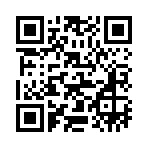 Předmět smlouvyTouto smlouvou dodavatel a odběratel sjednává nájem a poskytování služeb v rozsahu a za podmínek stanovených ve smlouvě. PodmínkyDoba trvaní smlouvy: 60 měsíců	Frekvence plateb: měsíčně	Zúčtovací období: čtvrtletněStránková službaDohodnutý minimální počet kopií/tisků/skenů formátu A4 dle zvoleného měsíčního paušálu:Konfigurace zařízení/řešeníPříslušenstvíSpecifikace služebSmluvní strany se dohodly, že dodavatel zabezpečí servis a spotřební materiál pro tiskové zařízení uvedené v odstavci III. Předmět smlouvy b) Konfigurace zařízení.
Základní doba reakce pro poskytování servisních služeb je 16 hodin, pro dodávky spotřebního materiálu 48 hodin, a to v pracovních dnech od 8:00 do 16:00. Pokud je smluvně sjednána jiná doba reakce, řídí se doba reakce dle tohoto individuálního ujednání, které je nedílnou součástí této smlouvy. V případě, že je součástí dodávky SW řešení, platí pro servisní služby SW řešení smluvní podmínky uvedené v samostatné příloze této smlouvy.Objednané služby jednorázovéObjednané služby periodickéPlatební podmínkyZpůsob platby: Platba bankovním převodem
Doba splatnosti: 10 dní
Všechny uvedené ceny ve smlouvě jsou bez DPH, není-li uvedeno jinak. Odběratel je povinen zaplatit k cenám rovněž DPH v aktuální sazbě.
Místo umístění/poskytování služeb, odpovědné kontaktní osobyMísto umístění/instalace zařízeníOdpovědná kontaktní osoba Odběratele k zařízeníZa poskytnutí údajů o technických podmínkách instalace a provozu zařízení za odběratele odpovídá:Jméno:	Markéta LorenzováTelefon:	+(420724678849)E-mail:	lorenzova@g-plasy.czZávěrečné prohlášení a podpisy

Práva a povinnosti stran se řídí touto smlouvou, jejími přílohami a obchodními podmínkami dostupnými na adrese https://www.konicaminolta.cz/cs-cz/business-conditions pod příslušným názvem smlouvy. Svým podpisem strany prohlašují, že se seznámili s obsahem kompletní smluvní dokumentace, včetně obchodních podmínek, což stvrzují svými podpisy.


SMLOUVA O NÁJMU A POSKYTOVÁNÍ SLUŽEB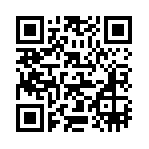 Předmět smlouvyTouto smlouvou dodavatel a odběratel sjednává nájem a poskytování služeb v rozsahu a za podmínek stanovených ve smlouvě. PodmínkyDoba trvaní smlouvy: 60 měsíců	Frekvence plateb: měsíčně	Zúčtovací období: čtvrtletněStránková službaDohodnutý minimální počet kopií/tisků/skenů formátu A4 dle zvoleného měsíčního paušálu:Konfigurace zařízení/řešeníPříslušenstvíSpecifikace služebSmluvní strany se dohodly, že dodavatel zabezpečí servis a spotřební materiál pro tiskové zařízení uvedené v odstavci III. Předmět smlouvy b) Konfigurace zařízení.
Základní doba reakce pro poskytování servisních služeb je 16 hodin, pro dodávky spotřebního materiálu 48 hodin, a to v pracovních dnech od 8:00 do 16:00. Pokud je smluvně sjednána jiná doba reakce, řídí se doba reakce dle tohoto individuálního ujednání, které je nedílnou součástí této smlouvy. V případě, že je součástí dodávky SW řešení, platí pro servisní služby SW řešení smluvní podmínky uvedené v samostatné příloze této smlouvy.Objednané služby jednorázovéObjednané služby periodickéPlatební podmínkyZpůsob platby: Platba bankovním převodem
Doba splatnosti: 10 dní
Všechny uvedené ceny ve smlouvě jsou bez DPH, není-li uvedeno jinak. Odběratel je povinen zaplatit k cenám rovněž DPH v aktuální sazbě.
Místo umístění/poskytování služeb, odpovědné kontaktní osobyMísto umístění/instalace zařízeníOdpovědná kontaktní osoba Odběratele k zařízeníZa poskytnutí údajů o technických podmínkách instalace a provozu zařízení za odběratele odpovídá:Jméno:	Markéta LorenzováTelefon:	+(420724678849)E-mail:	lorenzova@g-plasy.czZávěrečné prohlášení a podpisy

Práva a povinnosti stran se řídí touto smlouvou, jejími přílohami a obchodními podmínkami dostupnými na adrese https://www.konicaminolta.cz/cs-cz/business-conditions pod příslušným názvem smlouvy. Svým podpisem strany prohlašují, že se seznámili s obsahem kompletní smluvní dokumentace, včetně obchodních podmínek, což stvrzují svými podpisy.


SMLOUVA O NÁJMU A POSKYTOVÁNÍ SLUŽEB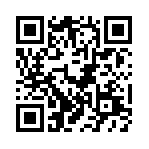 Předmět smlouvyTouto smlouvou dodavatel a odběratel sjednává nájem a poskytování služeb v rozsahu a za podmínek stanovených ve smlouvě. PodmínkyDoba trvaní smlouvy: 60 měsíců	Frekvence plateb: měsíčně	Zúčtovací období: čtvrtletněStránková službaDohodnutý minimální počet kopií/tisků/skenů formátu A4 dle zvoleného měsíčního paušálu:Konfigurace zařízení/řešeníPříslušenstvíSpecifikace služebSmluvní strany se dohodly, že dodavatel zabezpečí servis a spotřební materiál pro tiskové zařízení uvedené v odstavci III. Předmět smlouvy b) Konfigurace zařízení.
Základní doba reakce pro poskytování servisních služeb je 16 hodin, pro dodávky spotřebního materiálu 48 hodin, a to v pracovních dnech od 8:00 do 16:00. Pokud je smluvně sjednána jiná doba reakce, řídí se doba reakce dle tohoto individuálního ujednání, které je nedílnou součástí této smlouvy. V případě, že je součástí dodávky SW řešení, platí pro servisní služby SW řešení smluvní podmínky uvedené v samostatné příloze této smlouvy.Objednané služby jednorázovéObjednané služby periodickéPlatební podmínkyZpůsob platby: Platba bankovním převodem
Doba splatnosti: 10 dní
Všechny uvedené ceny ve smlouvě jsou bez DPH, není-li uvedeno jinak. Odběratel je povinen zaplatit k cenám rovněž DPH v aktuální sazbě.
Místo umístění/poskytování služeb, odpovědné kontaktní osobyMísto umístění/instalace zařízeníOdpovědná kontaktní osoba Odběratele k zařízeníZa poskytnutí údajů o technických podmínkách instalace a provozu zařízení za odběratele odpovídá:Jméno:	Markéta LorenzováTelefon:	+(420724678849)E-mail:	lorenzova@g-plasy.czZávěrečné prohlášení a podpisy

Práva a povinnosti stran se řídí touto smlouvou, jejími přílohami a obchodními podmínkami dostupnými na adrese https://www.konicaminolta.cz/cs-cz/business-conditions pod příslušným názvem smlouvy. Svým podpisem strany prohlašují, že se seznámili s obsahem kompletní smluvní dokumentace, včetně obchodních podmínek, což stvrzují svými podpisy.


Číslo zákazníka: 233596Číslo smlouvy:  10102806ODBĚRATELDODAVATELGymnázium  a  Střední odborná škola PlasySídlo: Školní 280, 33101 PlasyDIČ/IČ: /70838534Korespondenční adresa: Gymnázium  a  Střední odborná škola Plasy, Školní 280, 33101 PlasyPlátce: Gymnázium  a  Střední odborná škola Plasy, Školní 280, 33101 Plasy, IČ: 70838534Konica Minolta Business Solutions Czech, spol. s r.o.Sídlo: Žarošická 13, 62800 BrnoDIČ/IČ: CZ00176150 / 00176150Zapsáno v obchodním rejstříku vedeným Krajským soudem v Brně oddíl C, vložka 21999Bankovní spojení: 2550460107/2600 Citibank EuropeIBAN: CZ25 2600 0000 0025 5046 0107Odpovědná osoba:  	Kontaktní osoba: Markéta LorenzováE-mail: XXXXXXXXXXXXXXXTelefon: XXXXXXXXXXXXXXXOdpovědná osoba: XXXXXXXXXXXX
Kontaktní osoba:XXXXXXXXXXXE-mail:XXXXXXXXXXXXXXXXXXTelefon: XXXXXXXXXXXXXTypPředplacený početCena stránky v paušálu(včetně toneru, bez papíru)Cena stránky nad paušál(včetně toneru, bez papíru)Černobílé strany formátu A4- stran- Kč0,1850 KčBarevné strany formátu A4- stran- Kč0,8000 KčSkeny100 stranzdarma0,05 KčNázevbizhub C300iČíslo zbožíAA2K021Základní popis a vybaveníRychlost 30 str/min černobíle i barevně. Standardně obsahuje: 2 kazety na papír (2x 500 listů), ruční vstup, duplex, řadič, 8 GB RAM, SSD 256 GB, Gigabit ethernet, CMYK vývojnice a fotoválce, DVD s ovladači a návodem  Rychlost 30 str/min černobíle i barevně. Standardně obsahuje: 2 kazety na papír (2x 500 listů), ruční vstup, duplex, řadič, 8 GB RAM, SSD 256 GB, Gigabit ethernet, CMYK vývojnice a fotoválce, DVD s ovladači a návodem  Rychlost 30 str/min černobíle i barevně. Standardně obsahuje: 2 kazety na papír (2x 500 listů), ruční vstup, duplex, řadič, 8 GB RAM, SSD 256 GB, Gigabit ethernet, CMYK vývojnice a fotoválce, DVD s ovladači a návodem  Číslo zbožíMnožstvíOznačení příslušenstvíAAV5WY91 ks PC-416 Large capacity trayAAYHWY11 ks DF-632 Document feederCelkem za zařízení/řešení vč. licencí a příslušenství: 1 800,00 Kč/měsíčněCelkem za zařízení/řešení vč. licencí a příslušenství: 1 800,00 Kč/měsíčněCelkem za zařízení/řešení vč. licencí a příslušenství: 1 800,00 Kč/měsíčněCelkem za zařízení/řešení vč. licencí a příslušenství: 1 800,00 Kč/měsíčněČíslo službyMnožstvíOznačení příslušenství996927#SEDOPRA31 ksDoprava A3996927#SE9020010011 ksInstalace stroje (v ceně připojení k 1 PC)Celkem za jednorázové služby:3 500,00 KčČíslo službyMnožstvíNázev služby#SMEPROCHTTPS1 ksePRO Comfort (HTTPS)Celkem za periodické služby:150,00  Kč Platba za zařízení/řešení Platba za zařízení/řešeníPeriodické službyPeriodické službyStránkové službyStránkové službyCena za dodávku papíruCena za dodávku papíruPeriodické platby celkemJednorázové platby celkem1 800,00  Kč150,00  Kč150,00  Kč0,00 Kč0,00 Kč0,00  Kč0,00  Kč1 950,00  Kč1 950,00  Kč3 500,00  KčNázev: Gymnázium a Střední škola Plasy  Ulice, č.p.: Školní 280Město: PlasyPSČ: 33101Umístění/Kancelář: /Doba převzetí (od-do/mimo):Dne: ______________________XXXXXXXXXXXXXXXXXXXXXXXXXXXXXXXXXXGymnázium  a  Střední odborná škola PlasyDne: ______________________XXXXXXXXXXXXXXXXXXXXXXXXXXXXXXXXXXXKonica Minolta Business Solutions Czech, spol. s r. o.Číslo zákazníka: 233596Číslo smlouvy:  10102807ODBĚRATELDODAVATELGymnázium  a  Střední odborná škola PlasySídlo: Školní 280, 33101 PlasyDIČ/IČ: /70838534Korespondenční adresa: Gymnázium  a  Střední odborná škola Plasy, Školní 280, 33101 PlasyPlátce: Gymnázium  a  Střední odborná škola Plasy, Školní 280, 33101 Plasy, IČ: 70838534Konica Minolta Business Solutions Czech, spol. s r.o.Sídlo: Žarošická 13, 62800 BrnoDIČ/IČ: CZ00176150 / 00176150Zapsáno v obchodním rejstříku vedeným Krajským soudem v Brně oddíl C, vložka 21999Bankovní spojení: 2550460107/2600 Citibank EuropeIBAN: CZ25 2600 0000 0025 5046 0107Odpovědná osoba:  	Kontaktní osoba: XXXXXXXXXXXXXE-mail: XXXXXXXXXXXXXXTelefon: XXXXXXXXXXXXXOdpovědná osoba: XXXXXXXXXXXXXKontaktní osoba: XXXXXXXXXXXXXXXE-mail: XXXXXXXXXXXXXXXXXXTelefon: XXXXXXXXXXXXTypPředplacený početCena stránky v paušálu(včetně toneru, bez papíru)Cena stránky nad paušál(včetně toneru, bez papíru)Barevné strany formátu A4- stran- Kč0,8000 KčČernobílé strany formátu A4- stran- Kč0,1850 KčSkeny100 stranzdarma0,05 KčNázevbizhub C300iČíslo zbožíAA2K021Základní popis a vybaveníRychlost 30 str/min černobíle i barevně. Standardně obsahuje: 2 kazety na papír (2x 500 listů), ruční vstup, duplex, řadič, 8 GB RAM, SSD 256 GB, Gigabit ethernet, CMYK vývojnice a fotoválce, DVD s ovladači a návodem  Rychlost 30 str/min černobíle i barevně. Standardně obsahuje: 2 kazety na papír (2x 500 listů), ruční vstup, duplex, řadič, 8 GB RAM, SSD 256 GB, Gigabit ethernet, CMYK vývojnice a fotoválce, DVD s ovladači a návodem  Rychlost 30 str/min černobíle i barevně. Standardně obsahuje: 2 kazety na papír (2x 500 listů), ruční vstup, duplex, řadič, 8 GB RAM, SSD 256 GB, Gigabit ethernet, CMYK vývojnice a fotoválce, DVD s ovladači a návodem  Číslo zbožíMnožstvíOznačení příslušenstvíAAV5WY91 ks PC-416 Large capacity trayAAYHWY11 ks DF-632 Document feederCelkem za zařízení/řešení vč. licencí a příslušenství: 1 800,00 Kč/měsíčněCelkem za zařízení/řešení vč. licencí a příslušenství: 1 800,00 Kč/měsíčněCelkem za zařízení/řešení vč. licencí a příslušenství: 1 800,00 Kč/měsíčněCelkem za zařízení/řešení vč. licencí a příslušenství: 1 800,00 Kč/měsíčněČíslo službyMnožstvíOznačení příslušenství996927#SEDOPRA31 ksDoprava A3996927#SE9020010011 ksInstalace stroje (v ceně připojení k 1 PC)Celkem za jednorázové služby:0,00 KčČíslo službyMnožstvíNázev služby#SMEPROCHTTPS1 ksePRO Comfort (HTTPS)Celkem za periodické služby:150,00  Kč Platba za zařízení/řešení Platba za zařízení/řešeníPeriodické službyPeriodické službyStránkové službyStránkové službyCena za dodávku papíruCena za dodávku papíruPeriodické platby celkemJednorázové platby celkem1 800,00  Kč150,00  Kč150,00  Kč0,00 Kč0,00 Kč0,00  Kč0,00  Kč1 950,00  Kč1 950,00  Kč0,00  KčNázev: Gymnázium  a  Střední odborná škola Plasy  Ulice, č.p.: Stará Cesta 363Město: PlasyPSČ: 33101Umístění/Kancelář: /Doba převzetí (od-do/mimo):Dne: ______________________XXXXXXXXXXXXXXXXXXXXXXXXXXXXXXXGymnázium  a  Střední odborná škola PlasyDne: ______________________XXXXXXXXXXXXXXXXXXXXXXXXXXXXXXXXXKonica Minolta Business Solutions Czech, spol. s r. o.Číslo zákazníka: 233596Číslo smlouvy:  10102808ODBĚRATELDODAVATELGymnázium  a  Střední odborná škola PlasySídlo: Školní 280, 33101 PlasyDIČ/IČ: /70838534Korespondenční adresa: Gymnázium  a  Střední odborná škola Plasy, Školní 280, 33101 PlasyPlátce: Gymnázium  a  Střední odborná škola Plasy, Školní 280, 33101 Plasy, IČ: 70838534Konica Minolta Business Solutions Czech, spol. s r.o.Sídlo: Žarošická 13, 62800 BrnoDIČ/IČ: CZ00176150 / 00176150Zapsáno v obchodním rejstříku vedeným Krajským soudem v Brně oddíl C, vložka 21999Bankovní spojení: 2550460107/2600 Citibank EuropeIBAN: CZ25 2600 0000 0025 5046 0107Odpovědná osoba:  	Kontaktní osoba: XXXXXXXXXXXXXE-mail: XXXXXXXXXXXXTelefon: XXXXXXXXXXXXXXXXXXOdpovědná osoba: Petr Mikulec, Area Manager
Kontaktní osoba: XXXXXXXXXXXXXXXXXE-mail: XXXXXXXXXXXXXXXXXXTelefon: XXXXXXXXXXXXXXXXXXXXTypPředplacený početCena stránky v paušálu(včetně toneru, bez papíru)Cena stránky nad paušál(včetně toneru, bez papíru)Barevné strany formátu A4- stran- Kč0,8000 KčČernobílé strany formátu A4- stran- Kč0,1850 KčSkeny100 stranzdarma0,05 KčNázevbizhub C300iČíslo zbožíAA2K021Základní popis a vybaveníRychlost 30 str/min černobíle i barevně. Standardně obsahuje: 2 kazety na papír (2x 500 listů), ruční vstup, duplex, řadič, 8 GB RAM, SSD 256 GB, Gigabit ethernet, CMYK vývojnice a fotoválce, DVD s ovladači a návodem  Rychlost 30 str/min černobíle i barevně. Standardně obsahuje: 2 kazety na papír (2x 500 listů), ruční vstup, duplex, řadič, 8 GB RAM, SSD 256 GB, Gigabit ethernet, CMYK vývojnice a fotoválce, DVD s ovladači a návodem  Rychlost 30 str/min černobíle i barevně. Standardně obsahuje: 2 kazety na papír (2x 500 listů), ruční vstup, duplex, řadič, 8 GB RAM, SSD 256 GB, Gigabit ethernet, CMYK vývojnice a fotoválce, DVD s ovladači a návodem  Číslo zbožíMnožstvíOznačení příslušenstvíAAV5WY91 ks PC-416 Large capacity trayAAYHWY11 ks DF-632 Document feederCelkem za zařízení/řešení vč. licencí a příslušenství: 1 800,00 Kč/měsíčněCelkem za zařízení/řešení vč. licencí a příslušenství: 1 800,00 Kč/měsíčněCelkem za zařízení/řešení vč. licencí a příslušenství: 1 800,00 Kč/měsíčněCelkem za zařízení/řešení vč. licencí a příslušenství: 1 800,00 Kč/měsíčněČíslo službyMnožstvíOznačení příslušenství996927#SEDOPRA31 ksDoprava A3996927#SE9020010011 ksInstalace stroje (v ceně připojení k 1 PC)Celkem za jednorázové služby:0,00 KčČíslo službyMnožstvíNázev služby#SMEPROCHTTPS1 ksePRO Comfort (HTTPS)Celkem za periodické služby:150,00  Kč Platba za zařízení/řešení Platba za zařízení/řešeníPeriodické službyPeriodické službyStránkové službyStránkové službyCena za dodávku papíruCena za dodávku papíruPeriodické platby celkemJednorázové platby celkem1 800,00  Kč150,00  Kč150,00  Kč0,00 Kč0,00 Kč0,00  Kč0,00  Kč1 950,00  Kč1 950,00  Kč0,00  KčNázev: Gymnázium  a  Střední odborná škola Plasy  Ulice, č.p.: Stará Cesta 363Město: PlasyPSČ: 33101Umístění/Kancelář: /Doba převzetí (od-do/mimo):Dne: ______________________XXXXXXXXXXXXXXXXXXXXXXXXXGymnázium  a  Střední odborná škola PlasyDne: ______________________XXXXXXXXXXXXXXXXXXXXXXXXXXXXXXXXXXKonica Minolta Business Solutions Czech, spol. s r. o.